Приглашаем Вас в Ершичский район Смоленской области для реализации на его территории своих идей и предложений. Предлагаем Вашему вниманию инвестиционную площадку «Производственная база ».Инвестиционная привлекательность заключаются в том, что район находится в выгодном географическом положении: близость к дорогам федерального значения, соседство с республикой Беларусь, незначительная удаленность от областного центра. Существует возможность для реализации производимой продукции в столице Российской Федерации. Прохождение по территории района нефтепровода (БТС-2) и наличие природного газа открывает для всех инвесторов возможность производства конкурентоспособной продукции с низкой себестоимостью. В настоящее время на территории Ершичского района работают предприятия по производству строительных материалов, древесного угля и топливных брикетов. ООО «Брянская мясная компания» реализует  инвестиционный проект по производству высокопродуктивного поголовья КРС мясных пород.Живописнейший ландшафт района, экология, водные источники и смешанные леса располагают к созданию санаторно-курортных зон для людей, ведущих активный и здоровый образ жизни. Приглашаем посетить наш район, мы открыты к сотрудничеству со всеми лицами, заинтересованными в развитии бизнеса на территории Ершичского района. 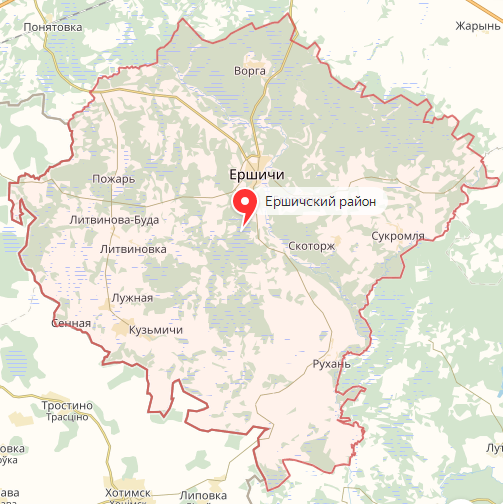 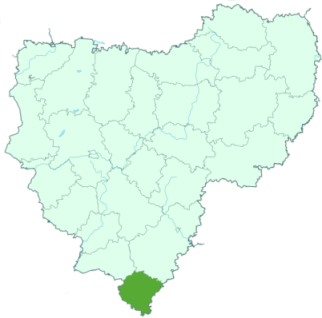 Инвестиционная площадка «Здание бывшей машино-тракторной мастерской »Инвестиционная площадка «Здание бывшей машино-тракторной мастерской »Инвестиционная площадка «Здание бывшей машино-тракторной мастерской »Инвестиционная площадка «Здание бывшей машино-тракторной мастерской »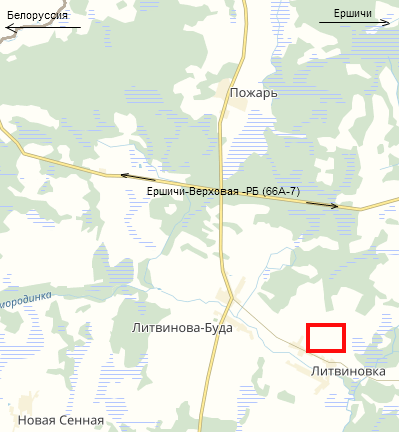 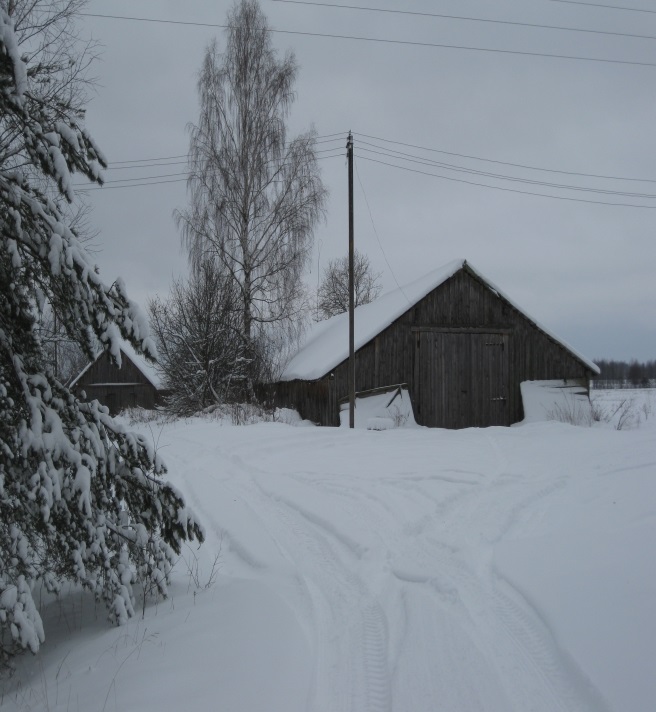 Месторасположение инвестиционной площадки 216590 Смоленская обл., Ершичский район, д. Литвиновка216590 Смоленская обл., Ершичский район, д. Литвиновка216590 Смоленская обл., Ершичский район, д. ЛитвиновкаКатегория земель и вид разрешенного использованияземли населенных пунктов, для производственной деятельностиземли населенных пунктов, для производственной деятельностиземли населенных пунктов, для производственной деятельностиОбщая площадьОколо Около Около Форма собственностичастнаячастнаячастнаяУсловия приобретения аренда/выкуппродажапродажапродажаНаличие строений (площадь, этажность и высота потолков)Здание машинно-тракторной мастерской(Около400м2)Здание машинно-тракторной мастерской(Около400м2)Здание машинно-тракторной мастерской(Около400м2)Краткая характеристика инженерной инфраструктуры (в случае ее отсутствия – информация о возможности подключения)Имеются на территории участка (Электричество, водопровод).Газ- В границах населенного пункта проходит газопровод высокого давления,Электроэнергия- ПС Кузьмичи 35/10 расстояние до точки подключения 6.5 км..Водоснабжение- Водонапорная башня , 15м.куб.,Водоотведение- Имеется возможность создания локальной канализации.Имеются на территории участка (Электричество, водопровод).Газ- В границах населенного пункта проходит газопровод высокого давления,Электроэнергия- ПС Кузьмичи 35/10 расстояние до точки подключения 6.5 км..Водоснабжение- Водонапорная башня , 15м.куб.,Водоотведение- Имеется возможность создания локальной канализации.Имеются на территории участка (Электричество, водопровод).Газ- В границах населенного пункта проходит газопровод высокого давления,Электроэнергия- ПС Кузьмичи 35/10 расстояние до точки подключения 6.5 км..Водоснабжение- Водонапорная башня , 15м.куб.,Водоотведение- Имеется возможность создания локальной канализации.Транспортная доступность (наличие жд ветки, прилегание автомобильной дороги, наличие и покрытие подъездной автомобильной дороги)Федеральная Трасса «М1.Москва-Минск» , трасса А141(р120) Смоленск-Орел-, А 130 Варшавское шоссе(Калужское)-29км А 240 (м13) Брянск-Гомель-  Железнодорожная станция г. Рославль Смоленской области 30км., Подъезд в направлении площадки осуществляется по дороге               с. Ершичи - д. Литвиновка. Дорожное покрытие асфальт (две полосы). На территории площадки имеется грунтовая дорога () с твердым покрытием, проезжая для любого транспорта ежегодно, а так же площадка вокруг здания, в основании которого бетонные плиты.Федеральная Трасса «М1.Москва-Минск» , трасса А141(р120) Смоленск-Орел-, А 130 Варшавское шоссе(Калужское)-29км А 240 (м13) Брянск-Гомель-  Железнодорожная станция г. Рославль Смоленской области 30км., Подъезд в направлении площадки осуществляется по дороге               с. Ершичи - д. Литвиновка. Дорожное покрытие асфальт (две полосы). На территории площадки имеется грунтовая дорога () с твердым покрытием, проезжая для любого транспорта ежегодно, а так же площадка вокруг здания, в основании которого бетонные плиты.Федеральная Трасса «М1.Москва-Минск» , трасса А141(р120) Смоленск-Орел-, А 130 Варшавское шоссе(Калужское)-29км А 240 (м13) Брянск-Гомель-  Железнодорожная станция г. Рославль Смоленской области 30км., Подъезд в направлении площадки осуществляется по дороге               с. Ершичи - д. Литвиновка. Дорожное покрытие асфальт (две полосы). На территории площадки имеется грунтовая дорога () с твердым покрытием, проезжая для любого транспорта ежегодно, а так же площадка вокруг здания, в основании которого бетонные плиты.Дополнительные сведенияДоступны все сотовые операторы, возможно подключение стационарного телефона, интернетаДоступны все сотовые операторы, возможно подключение стационарного телефона, интернетаДоступны все сотовые операторы, возможно подключение стационарного телефона, интернетаФормы поддержки инвестиционной деятельностинетнетнетКонтактные данные координатора проектаФИОФИОМихаил Михайлович ПахоменковКонтактные данные координатора проектаТелефонТелефон8(48155)-2-12-44 (2-11-44 факс) +7 960 592 81 17Контактные данные координатора проектаE-mail:E-mail:ershadm@yandex.ruКонтактные данные координатора проектаЭл. адрес сайта (при наличии)Эл. адрес сайта (при наличии)http://ershichadm.smolinvest.ru/